Privacybeleid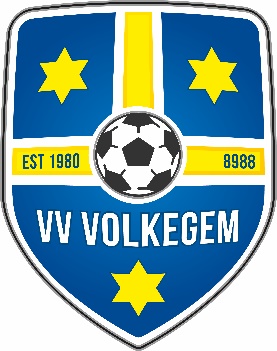 Dit is het privacybeleid van :VZW VV Volkegem, Hongerije 17, 9700 OudenaardeBE 0433 766 578Jouw privacy is belangrijk voor onsU deelt een aantal persoonlijke gegevens met onze vereniging, zodat VV Volkegem vzw u optimaal kan betrekken bij het voetbalgebeuren van de club.We vinden het belangrijk dat u weet waarom wij om uw persoonlijke gegevens en/of die van uw zoon/dochter vragen en wat wij ermee doen. Hieronder vind u informatie over welke gegevens we verzamelen, de redenen waarom we die persoonsinformatie vragen en de nodige uitleg over de manier waarop we met deze informatie omgaan.In deze Privacyverklaring wil VV Volkegem heldere en transparante informatie geven over hoe de club omgaat met persoonsgegevens. VV Volkegem vzw doet er alles aan om uw privacy te waarborgen en gaat daarom zorgvuldig om met persoonsgegevens.AlgemeenVV Volkegem vzw leeft de “Wet van 8 december 1992 tot bescherming van de persoonlijke levenssfeer ten opzichte van de verwerking van persoonsgegevens” na, zoals gewijzigd door de Wet van 11 december 1998 alsook de anti-spambepalingen uit Boek XII van het Wetboek Economisch Recht omtrent het “recht van de elektronische economie”.VV Volkegem stelt zich middels huidig Privacybeleid in regel met de toepasselijke wet- en regelgeving, waaronder de Algemene Verordening Gegevensbescherming (Verordening EU 2016/679) van 27 april 2016 betreffende de bescherming van de persoonsgegevens.Dit brengt met zich mee dat wij in ieder geval:uw persoonsgegevens verwerken in overeenstemming met het doel waarvoor deze zijn verstrekt, deze doelen en type persoonsgegevens zijn beschreven in deze Privacyverklaring;verwerking van uw persoonsgegevens beperkt is tot enkel die gegevens welke minimaal nodig zijn voor de doeleinden waarvoor ze worden verwerkt;vragen om uw uitdrukkelijke toestemming als wij deze nodig hebben voor de verwerking van uw persoonsgegevens;passende technische en organisatorische maatregelen hebben genomen zodat de beveiliging van uw persoonsgegevens gewaarborgd is;geen persoonsgegevens doorgeven aan andere partijen, tenzij dit nodig is voor uitvoering van de doeleinden waarvoor ze zijn verstrekt;op de hoogte zijn van uw rechten omtrent uw persoonsgegevens, u hierop willen wijzen en deze respecteren.De verantwoordelijke voor de verwerking van de verzamelde gegevens is VV Volkegem vzw.Indien u na het doornemen van onze privacyverklaring hierover vragen heeft of contact met ons wenst op te nemen kan dit via onderstaande contactgegevens:VV Volkegem vzw, Hongerije 17, 9700 Oudenaardevv.volkegem1980@gmail.comAan wie is deze privacyverklaring gericht ?Deze privacyverklaring is van toepassing op al onze huidige en vroegere leden, deelnemers aan activiteiten, personen die belangstelling tonen of toonden voor onze activiteiten, diensten of producten, klanten en prospecten, leveranciers.Waarvoor verwerken wij welke persoonsgegevens ?Uw persoonsgegevens worden door VV Volkegem vzw verwerkt ten behoeve van de volgende doeleinden en rechtsgronden :Ledenadministratie, dienstverlening aan en communicatie met leden (uitvoering overeenkomst)Organisatie van trainingen en wedstrijden (uitvoering overeenkomst)Organisatie van evenementen, uitnodiging tot deelname aan de activiteiten van VV Volkegem vzw en registratie van betalingen (uitvoering overeenkomst)Verzorgen van opleidingen, voetbalstages en – kampen (uitvoering overeenkomst)Verwerken voor de sportieve prestaties en daarbij horende evaluaties van de spelers. (uitvoering overeenkomst)Behandelen van ongevallendossiers bestemd voor de verzekering KBVB (gerechtvaardigd belang)Aankopen van tickets (afleveren tickets, toegangscontrole, bepaling tarieven, service-mailing voor en/of na uw bezoek, verwittiging in geval van programmawijziging of annulering) (gerechtvaardigd belang)Promotie, PR en communicatie waaronderHet beheren van sociale media d.m.v. het publiceren van sfeerfoto’s (gerechtvaardigd belang)Het beheren van de clubwebsite (gerechtvaardigd belang)Het bekomen van subsidiëring door de overheid (gerechtvaardigd belang)Boekhouding: contracten, facturen en betalingen (wettelijke verplichtingen)Verwerken van de wettelijke verplichtingen van het vrijwilligersregister (gerechtvaardigd belang)Personeelsadministratie: Verwerken van de wettelijke verplichtingen in verband met de loonadministratie, wedstrijdpremies, bedrijfsvoorheffing en RSZ en het doorgeven (volgens de wettelijke verplichtingen) aan de bevoegde dienst(en) en sociaal secretariaat (Sportspay).In zoverre de verwerking van persoonsgegevens plaatsvindt op basis van toestemming, heeft u steeds het recht om de gegeven toestemming terug trekken.Welke gegevens verzamelen we en waarom?VV Volkegem verzamelt en verwerkt onderstaande persoonsgegevens om bovenstaande doelstellingen te realiseren. Daartoe heeft elk lid een afgeschermde en beveiligde persoonlijke account waarop hij/zij zelf of de gegevens kan invullen, wijzigen en/of verwijderen. Voor leden jonger dan 16 jaar zijn de ouders of een wettelijke vertegenwoordiger verantwoordelijk voor het verstrekken en bijhouden van de gegevens in het profiel van het lid.Persoonlijke identiteitsgegevens : naam, voornaam, adres,Privé contactgegevens : telefoonnummer(s), e-mail adres(sen)RijksregisternummerPersoonlijke kenmerken : geboortedatum, geboorteplaats, geslacht, nationaliteitFysieke eigenschappen: grootte, gewicht, onderscheidende fysische kenmerkenFinanciële bijzonderheden (o.a. rekeningnummer, betalingen, bewijsstukken,…)Opleiding en vorming (o.a. getuigschriften trainersopleiding en attesten vorming, …)Beeldmateriaal (foto’s, video’s, opnames, …) van sportieve en extra-sportieve activiteiten van VV Volkegem vzwMedische fiche (o.a. medisch attest/doktersattest)Medisch dossier, medische verslagen, diagnose-informatieVV Volkegem verwerkt enkel persoonsgegevens die u zelf aan de club op verschillende manieren meedeelt (o.a. uw persoonlijk profiel met persoonlijk account en login, inschrijvingsformulieren, invul- en contactformulieren op onze website, persoonlijk/telefonisch/e-mailcontact, …). VV Volkegem verbindt er zich toe om geen persoonsgegevens te verzamelen via derden, met uitzondering van de informatie ontvangen van de aangesloten verenigingen/clubs of federatie.VV Volkegem gebruikt de gegevens uitsluitend voor de doeleinden waarvoor het de gegevens van u heeft verkregen.Al dan niet verstrekken van gegevens door u zelfDe vermelde gegevens moeten, indien van toepassing, door u verstrekt worden om lid te kunnen worden of te kunnen deelnemen aan activiteiten van de vereniging. Met uitzondering van :Beeldmateriaal: sfeerfoto’s en video-opnames (voor public relations)Contactgegevens (voor direct marketing)VV Volkegem zal geen gerichte foto’s van de leden publiceren, noch u ongevraagd commerciële mails sturen. Groepsfoto’s, actiefoto’s of video’s kunnen wel in de beveiligde omgeving van ons digitaal platform (Peepl) opgeladen worden. Deze zijn dan enkel toegankelijk voor de gebruikers (spelers en hun ouders, trainers, ploegverantwoordelijken en bestuur).Verstrekking van persoonsgegevens aan derden - verwerkersDe gegevens die u aan VV Volkegem geeft, kunnen wij aan derde partijen verstrekken indien dit noodzakelijk is voor uitvoering van de hierboven beschreven doeleinden.Zo maken wij gebruik van een derde partij Peepl en/of Sportspay en E-kickoff (KBVB voorhet opslaan en verwerken van gegevens in de Cloud (via een Cloud Service Provider)het verzorgen van de internetomgeving (webhosting, mailhosting, ..);het verzorgen van de (financiële) administratie en sociaal secretariaathet verzekeren van onze leden, deelnemers en vrijwilligershet verzorgen (en verspreiden) van nieuwsbrieven en uitnodigingen.VV Volkegem geeft nooit persoonsgegevens door aan externe verwerkers (dienstverleners) waarmee de vzw geen verwerkersovereenkomst heeft afgesloten of waarvan dezelfde bepalingen zijn overgenomen in de contractvoorwaarden.Met externe dienstverleners (verwerkers) maken wij hierover uiteraard de nodige afspraken om de beveiliging en de vertrouwelijkheid van uw persoonsgegevens te waarborgen.Verstrekking aan derden - ontvangersWij delen persoonsgegevens met de volgende externe partijen :De sportfederatie, zijnde KBVB en Voetbal Vlaanderenen en organisaties die deel uitmaken van de KBVB en Voetbal Vlaanderen. Uw gegevens worden binnen de club beheerd door de digitale systemen Peepl en Sportspay en op een lokale beveiligde PC van het secretariaat.Overheidsdiensten (o.a. subsidiërende overheden, fiscale administraties, sociale zekerheidsinstanties, …)Ook met deze partijen heeft VV Volkegem de nodige afspraken om de beveiliging en vertrouwelijkheid van uw persoonsgegevens te waarborgen.Verder zullen wij de door u verstrekte gegevens niet aan andere derden doorgeven (andere partijen verstrekken), tenzij dit wettelijk verplicht en toegestaan is, zoals bv. in het kader van politioneel of gerechtelijk onderzoek.Op geen enkel moment verkopen of verhuren wij uw persoonsgegevens aan derde partijen. Wij geven uw contactgegevens ook nooit door aan derden voor commerciële doeleinden.Wij kunnen persoonsgegevens wel delen met andere derden indien u ons hiervoor toestemming geeft. U heeft het recht deze toestemming ten allen tijde in te trekken, zonder dat dit afbreuk doet aan de rechtmatigheid van de verwerking voor de intrekking  daarvan.Wij verstrekken geen persoonsgegevens aan partijen welke gevestigd zijn buiten de Europese Economische Ruimte.MinderjarigenVV Volkegem vzw verwerkt ook persoonsgegevens van personen jonger dan 18  jaar indien daarvoor toestemming is gegeven door de ouder of wettelijke vertegenwoordiger. De aansluiting van de jongere bij de club geldt hiervoor als toestemming, vermits een aansluiting enkel geldig is met handtekening van een ouder of wettelijke vertegenwoordiger.Hierbij kunnen volgende gegevens van de ouders worden verwerkt : identificatiegegevens en privé-contactgegevens (telefoonnummer, gsmnummer, mailadres).BewaartermijnVV Volkegem vzw bewaart persoonsgegevens niet langer dan noodzakelijk voor het doel waarvoor deze zijn verstrekt rekening houdend met de termijn die noodzakelijk is om aan de wettelijke vereisten te voldoen (o.a. op gebied van boekhouding, fiscaliteit, …). Bewaartermijnen kunnen evenwel per doel verschillen.VV Volkegem vzw verbindt zich ertoe de gegevens niet langer bij te houden dan maximaal 5 jaar na beëindiging van de samenwerking of van het lidmaatschap met uitzondering van gegevens die wettelijk langer bijgehouden moet worden.Beveiliging van de gegevensVV Volkegem heeft passende technische en organisatorische maatregelen genomen om uw persoonsgegevens te beveiligen en de vertrouwelijkheid ervan te waarborgen, waaronder maatregelen om de gegevens te beschermen tegen inbreuken, verlies en onrechtmatige verwerking.Zo hebben we bijvoorbeeld de volgende maatregelen genomen;Alle personen die namens VV Volkegem vzw van uw gegevens kennis kunnen nemen, zijn gehouden aan geheimhouding daarvan.We hanteren een gebruikersnaam en wachtwoordbeleid op al onze systemen;We anonimiseren waar mogelijk/nodig is en zorgen voor de encryptie van persoonsgegevens als daar aanleiding toe is;Wij gebruiken een virusscanner en updaten deze systematisch en tijdig, en installeerden een ‘firewall’.Wij maken systematisch back-ups van de persoonsgegevens om deze te kunnen herstellen bij fysieke of technische incidenten;We testen en evalueren geregeld onze maatregelen en stellen bij indien nodig;Onze medewerkers zijn geïnformeerd over het belang van de bescherming van persoonsgegevens.Aan deze medewerkers wordt toegang verleend tot uw gegevens voor zover ze die informatie nodig hebben om hun taken naar behoren uit te voeren.Bij nieuwe projecten die mogelijks een impact kunnen hebben op uw privacy wordt een uitgebreide analyse gedaan om uw rechten, de veiligheid en bescherming van uw persoonsgegevens te garanderen.Mocht zich er toch een incident voordoen waarbij uw gegevens betrokken zijn, dan wordt u persoonlijk verwittigd volgens door de wet voorziene procedure.Uw rechten omtrent uw gegevensU heeft recht van inzage en kopie van de persoonsgegevens die op u betrekking hebben. U heeft recht op correctie en aanvulling wanneer uw gegevens onjuist of onvolledig zijn. U heeft het recht op gegevenswissing (verwijdering) van de persoonsgegevens welke wij van u ontvangen hebben en die niet langer strikt noodzakelijk zijn voor de doeleinden waarvoor ze werden verwerkt. VV Volkegem behoudt wel het recht om te bepalen of uw verzoek gerechtvaardigd is.U heeft het recht op beperking van gegevensverwerking : indien u bezwaar heeft tegen de verwerking van bepaalde gegevens, kan u vragen om deze verwerking te stoppen. Tevens kunt u bezwaar (verzet) maken tegen de manier waarop bepaalde persoonsgegevens van u verwerkt worden. Zo hebt u het recht u te verzetten tegen het gebruik van uw persoonsgegevens voor direct marketing-doeleinden.Ook hebt u het recht om de door u verstrekte gegevens door ons te laten overdragen aan uzelf of in uw opdracht direct aan een andere partij. Via het adres bovenaan deze privacyverklaring kan u ons contacteren om uw rechten uit te oefenen, vergezeld van een motivatie voor uw vraag.U kan ons ook contacteren via de contactpagina van onze website www.vvvolkegem.beWij kunnen u vragen om u te legitimeren voordat wij gehoor kunnen geven aan voornoemde verzoeken. Om misbruik te voorkomen kunnen wij u daarbij vragen om u adequaat te identificeren. Om uw identiteit te controleren vragen wij u om een kopie van de voorzijde van uw identiteitskaart toe te voegen aan uw aanvraag. We raden u sterk aan om daarbij uw pasfoto onzichtbaar te maken en erbij te vermelden dat het om een kopie gaat.KlachtenMocht u een klacht hebben over de verwerking van uw persoonsgegevens of over de uitoefening van uw rechten dan vragen wij u hierover direct contact met ons op te nemen.U heeft steeds het recht een klacht in te dienen bij de toezichthoudende autoriteit op het gebied van privacy bescherming :Gegevensbeschermingsautoriteit (Privacy Commissie (GBA) Drukpersstraat 35, 1000 Brussel Commission@privacycommission.beWijzigingen aan onze privacyverklaringVV Volkegem vzw kan zijn privacyverklaring steeds aanpassen. Van deze wijziging zullen we een aankondiging doen op onze website. De laatste wijziging gebeurde op 25 mei 2018.